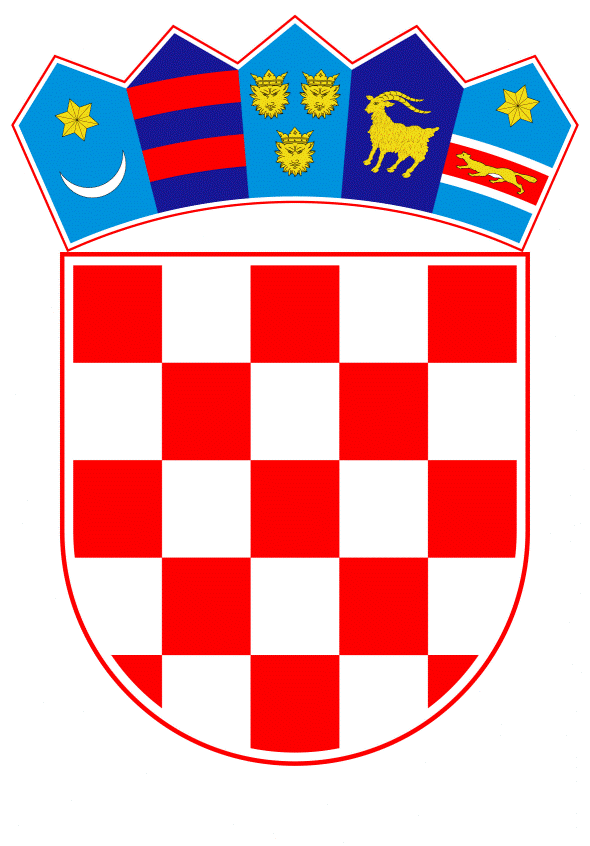 VLADA REPUBLIKE HRVATSKEZagreb, 3. listopada 2019.______________________________________________________________________________________________________________________________________________________________________________________________________________________________Banski dvori | Trg Sv. Marka 2  | 10000 Zagreb | tel. 01 4569 222 | vlada.gov.hrPrijedlogNa temelju članka 47. stavaka 1. i 3. Zakona o pomorskom dobru i morskim lukama (Narodne novine, br. 158/03, 100/04 – Zakon o izmjenama i dopunama Zakona o gradnji, 141/06, 38/09, 123/11 – Odluka Ustavnog suda Republike Hrvatske i 56/16), Vlada Republike Hrvatske je na sjednici održanoj ___________________ 2019. godine donijelaO D L U K Uo izmjeni Odluke o osnivanju Lučke uprave SplitI.U Odluci o osnivanju Lučke uprave Split (Narodne novine, br. 45/97, 155/98, 72/11, 114/14 i 12/19), u točki IV. podtočka 5.  „Komiški bazen – za ribarske potrebe“ mijenja se i glasi:„5. Komiški bazen – za ribarske potrebeKopneni i morski prostor određen je poligonom koordinatnih točaka izraženih u HTRS96/TM projekciji, kako slijedi:Ukupna površina Komiškog bazena kao lučkog područja luke Split iznosi 63.624 m2, obuhvaća dio čestice zemljišta katastarskog i zemljišnoknjižnog broja 1609/1 k.o. Komiža, sve kako je prikazano na grafičkoj podlozi, koja čini Prilog ovoj Odluci i ne objavljuje se u Narodnim novinama.“II.Ova Odluka stupa na snagu osmoga dana od dana objave u Narodnim novinama.Klasa: Urbroj: Zagreb, PREDSJEDNIK
mr. sc. Andrej PlenkovićOBRAZLOŽENJESukladno članku 47. stavcima 1. i 3. Zakona o pomorskom dobru i morskim lukama Vlada Republike Hrvatske utvrđuje lučko područje u lukama otvorenim za javni promet od osobitoga (međunarodnoga) gospodarskog interesa za Republiku Hrvatsku, u skladu s prostornim planom, a lučka uprava je dužna predložiti promjenu akta o lučkom području ako to zahtijevaju razvojni, gospodarski, administrativni ili drugi razlozi.Na svojoj 247. sjednici održanoj dana 01. srpnja 2019. godine Upravno vijeće Lučke uprave Split donijelo je Odluku da se radi ispravka greške u jednoj koordinati obuhvata Komiškog bazena predloži  Vladi Republike Hrvatske promjenu akta o lučkom području luke Split  na način da se ispravi greška, a ujedno i sve koordinate obuhvata Komiškog bazena transformiraju u važeći HTRS96/TM sustav.Naime, u postupku izrade projektne dokumentacije za Ribarsku luku Komiža utvrđeno je kako je u Odluci o osnivanju Lučke uprave Split pogrešno navedena Y koordinata točke 11, morskog dijela lučkog područja, sve na način da je umjesto broja 5588976.484, naveden broj: 5589976.484.Budući da su u važećoj Odluci o osnivanju Lučke uprave Split koordinate kopnenog i morskog dijela Komiškog bazena iskazane u u Gauss – Kruegerovoj projekciji, predmetnim Prijedlogom odluke, pored ispravka greške, sve se koordinate koje zatvaraju Komiški bazen iskazuju u važećem HTRS96/TM sustavu.Predmetnim Prijedlogom odluke ne mijenja se obuhvat niti površina Komiškog bazena.Predlagatelj:Ministarstvo mora, prometa i infrastrukturePredmet:Prijedlog odluke o izmjeni Odluke o osnivanju Lučke uprave SplitBR. TOČKEEN1466 432.054 766 859.502466 471.174 766 871.833466 471.114 766 870.404466 502.364 766 869.085466 502.204 766 860.956466 514.844 766 860.537466 515.144 766 878.258466 517.324 766 884.009466 522.884 766 886.6010466 571.634 766 889.2111466 576.814 766 886.4612466 583.924 766 876.1613466 587.394 766 867.3714466 597.734 766 864.3015466 610.724 766 858.2416466 627.844 766 845.9017466 624.484 766 841.1218466 643.304 766 822.0619466 645.654 766 818.2320466 654.224 766 800.0521466 658.824 766 802.1022466 674.074 766 767.8523466 668.924 766 765.5624466 668.344 766 764.0625466 672.734 766 743.9926466 676.454 766 735.4927466 676.854 766 731.9628466 679.314 766 729.0629466 692.914 766 719.0130466 700.774 766 715.0431466 704.684 766 712.1532466 707.404 766 709.8533466 695.224 766 695.2234466 688.464 766 687.0935466 586.284 766 641.6336466 580.624 766 560.7837466 537.594 766 532.7838466 378.884 766 776.66